PODATKI O DAVČNEM ZAVEZANCU:_________________________________________________________________(ime in priimek davčnega zavezanca)_________________________________________________________________(podatki o bivališču: naselje, ulica, hišna številka)_________________________________________________________________(poštna številka, ime pošte)_________________________________________________________________Davčna številka_________________________________________________________________(pristojni davčni urad, izpostava)ZAHTEVAza namenitev dela dohodnine za donacijeAV/na ____________________________ , dne _________________        ________________________									Podpis zavezanca/zavezankeNAVODILO ZA IZPOLNJEVANJE ZAHTEVE ZA NAMENITEV DELA DOHODNINE ZA DONACIJEV skladu s 1. členom Zakona o spremembah in dopolnitvah Zakona o organizaciji in financiranju vzgoje in izobraževanja - ZOFVI-M (Uradni list RS, št. 172/21) lahko davčni zavezanec rezident zahteva, da se od leta 2021 dalje do 0,3% dohodnine nameni za financiranje šolskega sklada.Upravičenci - šolski skladi, so na seznamu, ki ga je do 28.2.2022 pripravilo Ministrstvo za izobraževanje, znanost in šport in bodo dodani v seznam vseh upravičencev ter objavljeni v Uradnem listu RS do 30.9.2022.Davčni zavezanec lahko šolskemu skladu nameni 0,1%, 0,2% do največ 0,3%, dohodnine, seštevek vseh donacij vsem upravičencem pa ne more presegati 1% dohodnine. Davčni organ upošteva veljavne zahteve, s katerimi razpolaga na dan 31. decembra leta, za katero se dohodnina odmerja. Zahteva velja do trenutka, ko davčni organ prejeme novo zahtevo ali preklic zahteve.Osnovna šola Riharda JakopičaDerčeva ulica 11000 Ljubljana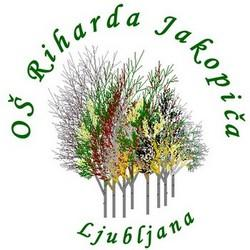 Ime oziroma naziv upravičencaDavčna številka upravičencaOdstotek (%)Šolski skladOsnovne šole Riharda Jakopiča434834610,3